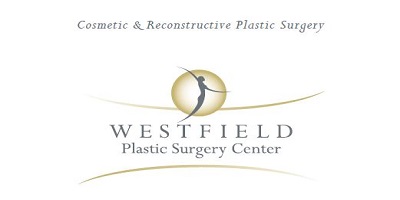 Welcome to Westfield Plastic Surgery Center! We are honored that you have entrusted us with your care. Our private practice, independent of any health care system, gives you our valued patient, personalized comprehensive care that is centered on you. It’s our privilege to join you on your journey to discover the best possible version of you!To ensure we have all the information necessary, please bring with you the following items:Your Insurance card(s) Drivers licenses or photo I.D.A list of your prescriptions and all over-the-counter medications with dosagesThe new patient forms filled outYour co-pay  Arriving at least 15 minutes early, with your forms filled out, allows us to process your information prior to your appointment. In future appointments, please inform us if you have had any change in your information. All co-payments and applicable yearly deductibles are due at the time of your appointment. Please make sure you have a credit card, your check book or cash with you. Handicapped Parking and Senior Parking is available on the west side of the building. Parking there will eliminate the need to climb stairs. A wheelchair is available upon request. 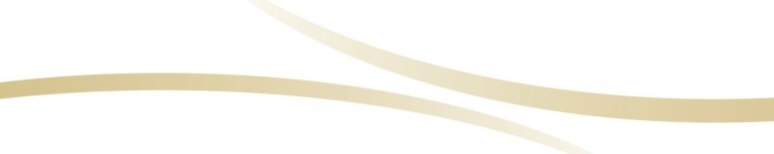 